Всемирный день театра - 27 марта.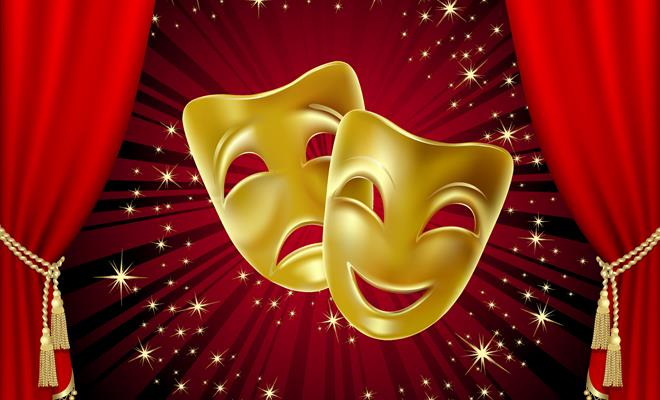        «Весь мир – театр, а люди в нем – актеры», - небезосновательно утверждал В. Шекспир в комедии «Как вам это понравится». Что же, каждый из нас действительно играет в этой жизни свою определенную роль. И от нашего таланта, мастерства и профессионализма зависит не так уж и мало. Именно поэтому День театра – это не только всемирный, но и общечеловеческий праздник, не знающий, ни национальных, ни религиозных границ.Немного об истории театраПервые упоминания о театре относятся к 497 году до н.э. Именно в этом году, согласно письменным источникам, в Греции в первый раз прошел праздник, посвященный богу Дионису. Специально для его проведения были построены деревянные подмостки, на которых перед зрителями выступали поэты, музыканты и певцы. Уже спустя несколько лет деревянные подмостки были заменены круглыми аренами, окруженными многоярусными зрительскими местами. Собственно говоря, конструкция такого сооружения очень напоминает по внешнему виду современный цирк.В 55 году до н.э. в Риме был построен первый каменный театр, на подмостках которого выступали актеры, декламировавшие стихи и исполняющие небольшие пьесы, такие «перепевы» древнегреческих легенд и мифов.Театральные действа издревле любили и на Руси. Сначала они были связаны с языческими обрядами и религиозными праздниками. Но уже в рукописях XI века можно встретить первые упоминания о скоморохах, которые веселили честной люд на ярмарках и базарах. Первый же театр (балаган) в России появился во времена Петра 1: в нем ставили небольшие пьески, основанные на самых незамысловатых и порой даже непристойных сюжетах. В 1795 году в Москве открылся театр графа Николая Шереметьева, который сыграл огромную роль в формировании русской театральной школы.Особого расцвета русский театр достиг в 19-20 веках, подарив миру много великих актеров, режиссеров, драматургов. Россия по праву гордится такими именами, как К.С. Станиславский, В.И. Немирович-Данченко, А.П. Чехов, А.Н. Островский, В.Э. Мейерхольд, М.С. Щепкин и многими другими.История и традиции Всемирного дня театраВсемирный день театра отмечается 27 марта. Праздник был учрежден по инициативе Международного института театра в 1961 году. Первый раз празднования прошли в 1962. Послание к деятелям театрального искусства было написано культовым французским художником, писателем и драматургом Жаном Кокто.Всемирный день театра – это профессиональный праздник сотен тысяч людей, которые посвятили свои жизни служению этому великому и прекрасному искусству. В России День театра принято отмечать очень весело и торжественно. Обязательно проходят концерты, творческие встречи с любимыми артистами, вечера, мастер-классы. К этому дню приурочивают и премьеры спектаклей в ведущих театрах страны. Особо стоит сказать про знаменитые «капустники», которые «дали путевку в жизнь» многим звездам театра и кинематографа.